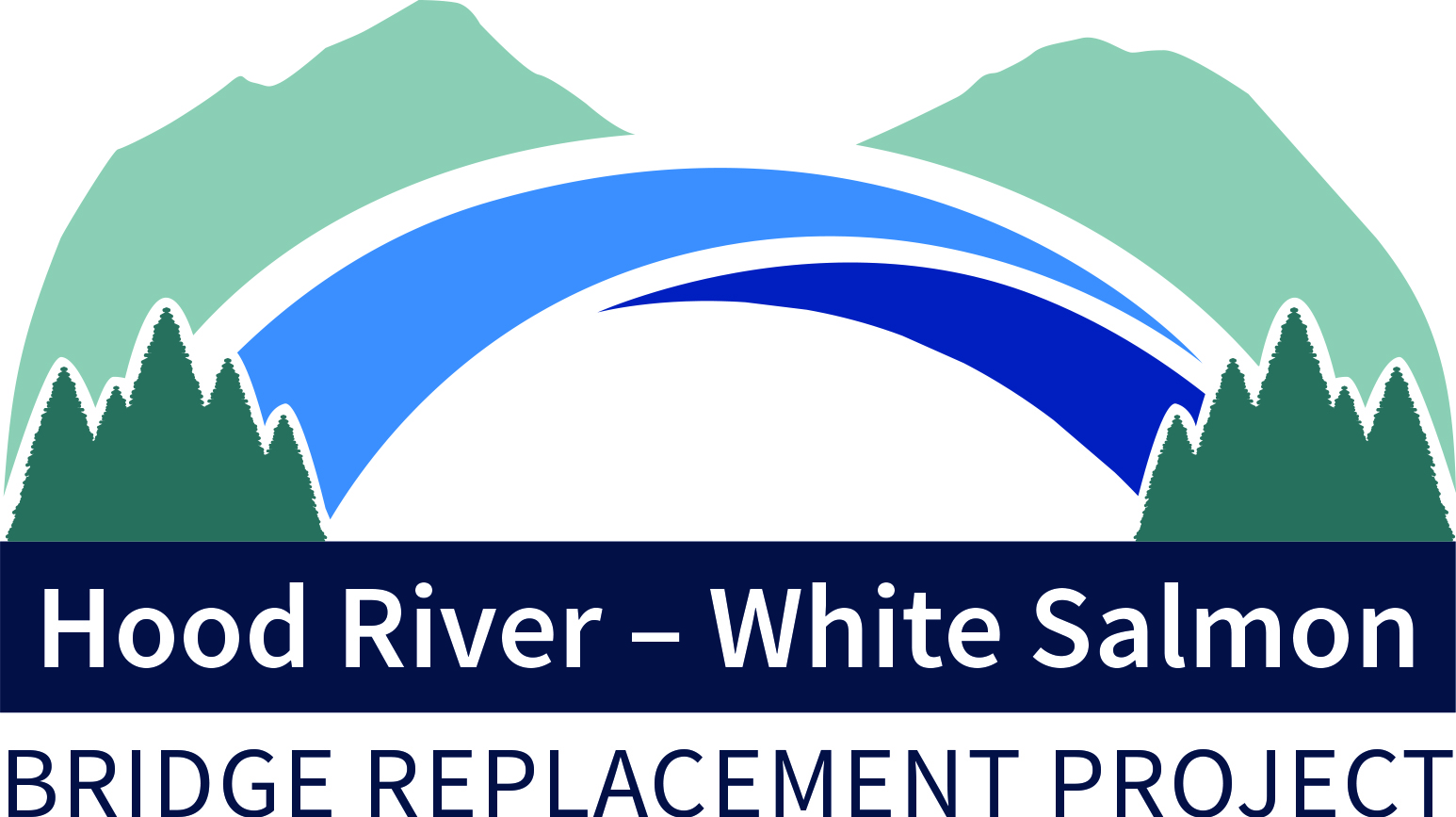 DRAFT AGENDABi-State Bridge Replacement Working Group Regular MeetingOctober 11, 2021 / 2:00-4:00p (2 hour)Via Zoomhttps://zoom.us/j/98078338082?pwd=RlEvT2RsK2NKKzlIaWpCNTFyZGVaZz09Meeting ID: 980 7833 8082Passcode: 966154Members: Betty Barnes (Mayor), City of Bingen; Marla Keethler (Mayor), City of White Salmon; Kate McBride (Mayor), City of Hood River; Mike Fox (Commissioner), Port of Hood River; Bob Benton (Commissioner), Hood River County; Jake Anderson (Commissioner), Klickitat CountyAlternates: Kristi Chapman (Commissioner), Port of Hood River; Arthur Babitz (Commissioner), Hood River County; Catherine Kiewit (Mayor Pro Tem), City of Bingen; Jason Hartmann (Councilor), City of White Salmon; David Sauter (Commissioner), Klickitat County; Jessica Metta (Councilor), City of Hood River.Staff/Consultants: Kevin Greenwood (Project Director), Port of Hood River; Michael McElwee (Executive Director), Port of Hood River; Miles Pengilly, Oregon Govt. Affairs; Brad Boswell, Wash. Govt. Affairs; Steve Siegel, Financial and Governance Consultant.Welcome	2:00Legislative Goals Presentation – Pengilly/Boswell/Hiemstra	2:01BSWG Governance Modification	3:00A. Changes to MOUB. Election of Co-ChairsPreliminary Cost Estimate	3:15Management Contract (RBMC) RFP	3:20Port Feedback Survey	3:35Aug. 9th Minutes	3:30Other Items	3:50Next Meeting, November 8	3:55Adjourn	4:00-###-